                                                                Nawojowa  06.05.2020r.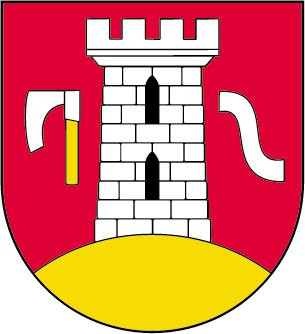 Gmina NawojowaREGULAMIN KONKURSU PLASTYCZNO - EKOLOGICZNEGO „Komiks - Ekologia na co dzień” 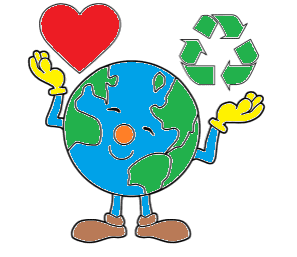 I. Organizator  	 Organizatorem konkursu jest Gmina Nawojowa w ramach: „Projektu zintegrowanego LIFE 
w zakresie wdrażania Programu ochrony powietrza dla województwa małopolskiego – Małopolska w zdrowej atmosferze.”II. Cele konkursu1. Edukacja ekologiczna w zakresie poprawy jakości powietrza - pozytywne przekonania 
i postawy społeczne oparte na świadomości wpływu zanieczyszczeń na zdrowie oraz komfort życia.2. Wskazanie powodów, dla których należy chronić powietrze, oraz sposobów w jakich można to robić (uwrażliwienie na problemy związane z jakością powietrza).3. Zrozumienie znaczenia czystego powietrza dla zdrowia ludzi, roślin, zwierząt.4.  Popularyzacja wiedzy dotyczącej ochrony powietrza w najbliższym otoczeniu.5. Kształtowanie postaw proekologicznych za pomocą różnorodnych technik plastycznych.6. Kształtowanie kreatywnego myślenia w aspekcie ochrony środowiska naturalnego.III. Zasady uczestnictwa1. W konkursie mogą uczestniczyć uczniowie Szkół Podstawowych znajdujących się na terenie Gminy Nawojowa.2. Konkurs zostanie przeprowadzony w następujących kategoriach wiekowych:a) Klasy I-III,b) Klasy IV-VIII.3.  Uczestnik konkursu może wykonać tylko jedną pracę (niezależnie od kategorii).4.  Uczniowie wykonują pracę zgodną z celami konkursu. Praca powinna być wykonana 
w formie komiksu , ilustrując zachowania proekologiczne w życiu codziennym.  Praca powinna być wykonana techniką dowolną ( opracowanie komputerowe, odręczne rysunki). 5.  Praca konkursowa powinna przedstawiać proekologiczne czynności podejmowane przez mieszkańców w życiu codziennym (np. kompostowanie odpadów, segregacja śmieci, oszczędzanie wody, oszczędzanie energii elektrycznej, zagospodarowanie deszczówki, czy czynności promujące energię odnawialną). 6.  W pracach nie mogą być używane nazwy, logotypy produktów handlowych.7.  Każda praca powinna być na odwrocie trwale opisana. Metryczka konkursowa powinna zawierać: - Tytuł pracy (komiksu) oraz kategorię wiekową (1 (I-III), 2(IV-VIII) )- Imię i nazwisko autora pracy, wiek, klasa i nazwa szkoły- nr tel. do kontaktu  8. Do pracy należy dołączyć pisemną zgodę rodziców/opiekunów uczestnika konkursu. Brak zgody będzie równoznaczny z wykluczeniem pracy z konkursu.9. Udział w Konkursie oznacza udzielenie Organizatorowi prawa do publicznej prezentacji zgłoszonej pracy oraz dostarczonych zdjęć. IV. Kryteria stosowane podczas oceniania prac: 1. Zgodność z regulaminem oraz tematem konkursu. 2. Ujęcie tematu (pomysłowość, poprawność). 3. Czytelność przekazu, z którego będzie wynikało, że praca została wykonana na potrzeby konkursu. 4. Inwencja i pomysłowość w podejściu do tematu.5.Oryginalość. VI. Forma prac konkursowych: 1. Technika pracy dowolna, np. farby, kredki, mazaki, ołówek bądź jako grafika komputerowa. 2. Dopuszczalny format prac –A4 – układ poziomy lub pionowy.3. Maksymalna objętość pracy to 6 stron (układ i liczba rysunków na stronie dowolna) – strony należy ponumerować. 4.  Praca konkursowa musi składać się z jednej zamkniętej historii i wszystkie teksty muszą być napisane w języku polskim. VII. Terminy Termin ogłoszenia konkursu : 07.05.2020r. Prace należy przesłać w formie elektronicznej jako skan lub wyraźne, czytelne dobrze oświetlone zdjęcie - w formie pliku PDF lub JPG  (chyba że praca wykonywana jest jako grafika komputerowa to należy dołączyć PDF pracy ) na adres: ekodoradca@nawojowa.pl , opisać czytelnie jak podano wyżej (pracę proszę zachować do późniejszego wglądu) , w treści maila podać: Imię i nazwisko autora pracy, wiek, klasa i nazwa szkoły, nr tel. do kontaktu  Do prac należy dołączyć oświadczenie (załącznik nr 1), które powinien podpisać rodzic lub osoba uprawniona do reprezentowania dziecka (dla nieletnich) – skan lub zdjęcie ( oryginał do późniejszego wglądu).Pracę należy przesłać do dnia 29 maja 2020r., na podany wcześniej adres mailowy. IX. Ogłoszenie wynikówO wynikach konkursu laureaci zostaną poinformowani do 15 czerwca 2020r. Osoby nagrodzone zostaną powiadomione o miejscu i godzinie wręczenia nagród. IX. Nagrody Komisja Konkursowa wyłoni 3 miejsca w każdej grupie wiekowej. Upominki w konkursie współfinansowane zostaną w ramach projektu LIFEpn. „Wdrażanie programu ochrony powietrza dla województwa małopolskiego – Małopolska w zdrowej atmosferze / Implementation of Air Quality Plan for Małopolska Region – Małopolska in a healthy atmosphere” LIFE IP MALOPOLSKA / LIFE14 IPE PL 021.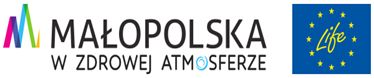 X. Postanowienia końcowe. 1. Regulamin konkursu i formularz oświadczenia opiekuna prawnego uczestnika są dostępne na stronie internetowej Urzędu Gminy Nawojowa : http://www.nawojowa.pl/ 2.  Wszystkie prace biorące udział w konkursie pozostają własnością organizatora, który zastrzega sobie prawo do bezpłatnego wykorzystania prac konkursowych w wydawnictwach własnych oraz w mediach dla celów promujących idee ekologii.  3. Każdy biorący udział w konkursie akceptuje warunki niniejszego regulaminu. 4. Prace niezgodne z regulaminem nie będą brane pod uwagę.5. Rozstrzygnięcie jury jest ostateczne (od werdyktu nie przysługuje odwołanie).6. Wszelkie sprawy nie uwzględnione w regulaminie rozstrzyga Organizator.Wszelkich informacji nt. konkursu, udziela Pani Dorota Kucharska – Ekodoradca w Urzędzie Gminy w Nawojowej, tel. 18 445-70-67 , pok. nr 26, ul. Ogrodowa 2 w godzinach pracy Urzędu; mail: ekodoradca@nawojowa.pl